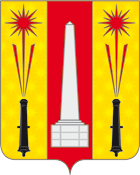 СОВЕТ ДЕПУТАТОВ МУНИЦИПАЛЬНОГО ОБРАЗОВАНИЯСЕЛЬСКОЕ ПОСЕЛЕНИЕ «ХОРОШЕВО»РЖЕВСКОГО РАЙОНА ТВЕРСКОЙ ОБЛАСТИРЕШЕНИЕ             24.10.2019                                                                       	      № 37О внесении изменений и дополнений в решение Совета депутатов сельского поселения «Хорошево» от 25.09.2018 года №5 «Об утверждении перечня муниципального имущества муниципального образования сельское поселение «Хорошево» Ржевского района  Тверской области, свободного от прав третьих лиц (за исключением права хозяйственного ведения, права оперативного управления, а также имущественных прав субъектов малого и среднего предпринимательства)В соответствии со статьей 7 Федерального закона от 06.10.2003 г. № 131-ФЗ «Об общих принципах организации местного самоуправления в Российской Федерации», со статьей 18 Федерального закона от 24.07.2007 N 209-ФЗ "О развитии малого и среднего предпринимательства в Российской Федерации", руководствуясь Уставом сельского поселения «Хорошево» Ржевского района Тверской области, Совет  депутатов сельского поселения «Хорошево»                                        РЕШИЛ:         1. Внести изменения и дополнения в решение Совета депутатов сельского поселения «Хорошево» Ржевского района Тверской области от 25.09.2018 года № 5 «Об утверждении  перечня  муниципального имущества муниципального образования сельское поселение «Хорошево» Ржевского района  Тверской области, свободного от прав третьих лиц (за исключением права хозяйственного ведения, права оперативного управления, а также имущественных прав субъектов малого и среднего предпринимательства) изложив Приложение №1 в новой редакции  (Приложение №1).          2.Настоящее Решение вступает в силу со дня его подписания, подлежит обнародованию в установленном порядке и размещению на официальном сайте администрации сельского поселения «Хорошево» в информационно-телекоммуникационной сети Интернет.          3.Контроль за исполнением настоящего Решения возложить на Главу  сельского поселения «Хорошево» Белова М.В.Глава сельского поселения «Хорошево»                                                            М.В. Белов   Председатель Совета депутатов  сельского поселения «Хорошево»                                                                      С.В. АртюховаПриложение №1 к Решению Совета депутатов сельского поселения «Хорошево» Ржевского района Тверской области от   24.10.2019 г. № 37Переченьмуниципального имущества муниципального образования сельское поселение «Хорошево» Ржевского района  Тверской области, свободного от прав третьих лиц (за исключением права хозяйственного ведения, права оперативного управления, а также имущественных прав субъектов малого и среднего предпринимательства)*Данные земельные участки расположены в зоне Ж1- зона застройки индивидуальными жилыми домами, которая содержит в т.ч. виды разрешенного использования – «сельскохозяйственное использование», «обслуживание жилой застройки», «объекты гаражного назначения», «бытовое обслуживание», «предпринимательство», «магазины», «общественное питание», «отдых (рекреация)», «пищевая промышленность», «строительная промышленность», «склады».№ п/пНаименование имуществаКадастровый  номер земельного участка/кадастровый кварталВид разрешенного использованияАдрес местонахождения(ориентир)Площадь, кв.м1Земельный участок69:27:0250402:107Отсутствует*Тверская область, Ржевский район, сельское поселение «Хорошево»,                       д. Кокошкино5002Земельный участок69:27:0250402:66Отсутствует*Тверская область, Ржевский район, сельское поселение «Хорошево», д. Кокошкино26003Земельный участок69:27:0250402:100Отсутствует*Тверская область, Ржевский район, сельское поселение «Хорошево», д. Кокошкино24004Земельный участок69:27:0250402Отсутствует*Тверская область, Ржевский район, сельское поселение «Хорошево», д. Кокошкино1500